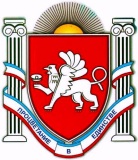 Республика КрымБелогорский районЗуйский сельский совет36 сессия 1-го созываРЕШЕНИЕ22 марта 2017 г.											№ 367Об утверждении Порядкаи Методики оценки эффективностипредоставленных (планируемыхк предоставлению) налоговых льготпо местным налогамВ целях повышения эффективности предоставления налоговых льгот по местным налогамЗуйский сельский совет РЕШИЛ1. Утвердить Порядок оценки эффективности предоставленных (планируемых к предоставлению) налоговых льгот по местным налогам согласно приложению № 1.2. Утвердить Методику оценки эффективности предоставленных (планируемых к предоставлению) налоговых льгот по местным налогам согласно приложению №  2.Опубликовать настоящее постановление на информационном стенде. Контроль за исполнением постановления оставляю за собой.Председатель Зуйского сельского совета – глава администрации Зуйского сельского поселения				А.А.ЛахинПриложение 1 к решению  36 сессии Зуйского сельского совета от 22.03.2017 № 367Порядокоценки эффективности предоставленных  (планируемых к предоставлению) налоговых льгот по местным налогам  Общие положенияНастоящий Порядок устанавливает процедуру проведения оценки эффективности предоставленных (планируемых к предоставлению) налоговых льгот для отдельных категорий налогоплательщиков и ставок налогов по местным налогам.Оценка эффективности предоставленных (планируемых к предоставлению) налоговых льгот проводится в целях определения степени достижения задач, решение которых предполагалось (или предполагается) при их предоставлении, и к которым относятся:стимулирование роста налогооблагаемой базы в целях увеличения налоговых платежей в бюджет Зуйского сельского поселения;стимулирование использования финансовых ресурсов налогоплательщиков для расширения и обновления производств и технологий в целях увеличения объемов производства и создания новых рабочих мест;поддержка социально незащищенных слоев населения.Результаты оценки эффективности предоставленных  (планируемых к предоставлению) налоговых льгот используются в целях:разработки проекта решения Зуйского сельского советао бюджете Зуйского сельского поселения на очередной финансовый год и плановый период;своевременного принятия мер по отмене или корректировке неэффективных налоговых льгот;установления налоговых льгот.Оценка эффективности предоставленных (планируемых к предоставлению) налоговых льгот проводится путем расчетов, осуществляемых с использованием данных налоговой, статистической, финансовой отчетности, а также иной информации, позволяющей произвести необходимые расчеты при проведении оценки эффективности предоставленных (планируемых к предоставлению) налоговых льгот.Показатели оценки эффективности налоговых льготПоказателями оценки эффективности налоговых льгот являются:Бюджетная эффективность налоговой льготы – влияние предоставления налоговой льготы на объемы доходов бюджета Зуйского сельского поселения.Под экономической эффективностью налоговой льготы понимается опережающая динамика инвестиций в основной капитал у категории налогоплательщиков, которой предоставлена (планируется к предоставлению) налоговая льгота.Оценка экономической эффективности налоговой льготы осуществляется при предоставлении налоговой льготы налогоплательщикам для расширения и обновления производства и технологий в целях увеличения объемов производства, выпуска конкурентоспособной продукции и создания новых рабочих мест. 2.3. Социальная эффективность налоговой льготы – последствия введения налоговой льготы, определяемые показателями, подтверждающими повышение социальной защищенности населения, создание благоприятных условий развития социальной инфраструктуры.Оценка социальной эффективности налоговой льготы осуществляется при предоставлении налоговой льготы отдельным категориям населения, некоммерческим организациям.3. Сроки проведения оценки эффективности налоговых льгот3.1. Оценка эффективности предоставленных (планируемых к предоставлению) налоговых льгот осуществляется в части:предоставленных налоговых льгот – ежегодно в срок не позднее трех месяцев со дня предоставления налоговыми органами информации о средствах, недополученных бюджетом Зуйского сельского поселения  в связи с применением налогоплательщиками льгот, установленных Советом Зуйского сельского поселения;планируемых к предоставлению налоговых льгот – в сроки, обеспечивающие принятие и опубликование соответствующих решений Зуйского сельского совета. Порядок проведения оценки эффективности предоставленныхналоговых льгот4.1. Проведение оценки эффективности предоставленных налоговых льгот осуществляется сектором по вопросам финансирования и бухгалтерского учета Администрации Зуйского сельского поселения.4.2. Оценка эффективности предоставленных налоговых льгот осуществляется по каждому налогу в разрезе категорий налогоплательщиков, которым предоставлены налоговые льготы в виде:1) уменьшения налогооблагаемой базы;  2) снижения налоговой ставки.4.3. Расчеты оценки эффективности предоставленных налоговых льгот осуществляются по форме, установленной методикой оценки эффективности предоставленных (планируемых к предоставлению) налоговых льгот, в соответствии с приложением № 2 к настоящему Постановлению. 4.4. Результаты оценки эффективности предоставленных налоговых льгот оформляются в соответствии с положениями пункта 6 настоящего Порядка. 4.5. По итогам проведенной оценки эффективности предоставленных налоговых льгот финансовый отдел готовит заключение:1) о целесообразности сохранения предоставленных налоговых льгот;2) об отмене предоставленных налоговых льгот;3) о корректировке предоставленных налоговых льгот.4.6. Указанное заключение уполномоченный орган представляет на рассмотрение комиссии по налоговой политике и рассмотрению обращений о предоставлении налоговых льгот.Если по итогам рассмотрения вопроса на комиссии по налоговой политике и рассмотрению обращений о предоставлении налоговых льгот принимаются решения о целесообразности отмены или корректировке предоставленных налоговых льгот, уполномоченным органом в установленном порядке готовится проект соответствующего нормативного правового акта.5. Порядок проведения оценки эффективностипланируемых к предоставлению налоговых льгот5.1. Предложение о предоставлении отдельной категории налогоплательщиков налоговой льготы и результаты оценки ее эффективности предоставляются инициатором введения налоговой льготы в уполномоченный орган.5.2. Расчеты оценки эффективности планируемой к предоставлению  налоговой льготы осуществляется по форме, установленной методикой оценки эффективности предоставленных (планируемых к предоставлению) налоговых льгот, в соответствии с приложением № 2 к настоящему Постановлению. 5.3. Результаты оценки эффективности планируемой к предоставлению налоговой льготы оформляются в соответствии с положениями пункта 6 настоящего Порядка.5.4. По итогам проведенной оценки эффективности, планируемой к предоставлению налоговой льготы, уполномоченный орган готовит заключение: 1) о целесообразности предоставления налоговой льготы с обоснованием такого вывода;2) об отсутствии целесообразности предоставления налоговой льготы с обоснованием такого вывода.5.5. Указанное заключение уполномоченный орган представляет на рассмотрение комиссии по налоговой политике и рассмотрению обращений о предоставлении налоговых льгот.Если по итогам рассмотрения вопроса на комиссии по налоговой политике и рассмотрению обращений о предоставлении налоговых льгот принимаются решения о целесообразности предоставления налоговых льгот, уполномоченным органом в установленном порядке готовится проект соответствующего нормативного правового акта. 6. Оформление результатов оценки эффективностипредоставленных (планируемых к предоставлению) налоговых льгот6.1. Результаты оценки бюджетной, экономической и социальной эффективности предоставленных (планируемых к предоставлению) налоговых льгот оформляются уполномоченным органом по форме согласно приложению к настоящему Порядку.Приложениек порядку оценкиэффективности предоставленных(планируемых к предоставлению)налоговых льгот по местным налогамРезультаты оценки эффективностипредоставленных (планируемых к предоставлению) налоговых льгот по местным налогампо состоянию на «____» _____________20_____года Руководитель			____________________	____________	_____________________уполномоченного органа 			(должность)			(подпись)			(расшифровка подписи)«____»  ___________20____г.Примечание: Разделы 6,7,8 заполняются с учетом п.2 настоящего Порядка.Приложение 2 к решению 6 сессии Зуйского сельского совета от 22.03.2017 № 367Методикаоценки эффективности предоставленных (планируемых к предоставлению) налоговых льгот по местным налогамОценка бюджетной эффективности предоставленной  (планируемой к предоставлению) налоговой льготы.Для оценки бюджетной эффективности, предоставленной (планируемой к предоставлению) налоговой льготы используется показатель бюджетной эффективности налоговой льготы.Показатель бюджетной эффективности налоговой льготы рассчитывается по формуле :,где:-  показатель бюджетной эффективности; - поступления в бюджет от категории налогоплательщиков за i-ый год; - сумма налоговой льготы, предоставленной (планируемой к предоставлению) категории налогоплательщиков в i-ом году;n – период действия льготы. В случае бессрочного действия льготы n = 6.Налоговые льготы имеют положительную бюджетную эффективность, если показатель бюджетной эффективности больше или равен нулю,Оценка экономической эффективности предоставленной (планируемой к предоставлению) налоговой льготы.Для оценки экономической эффективности предоставленной (планируемой к предоставлению) налоговой льготы используется коэффициент экономической эффективности налоговой льготы.Коэффициент экономической эффективности налоговой льготы рассчитывается по формуле :,где: - коэффициент экономической эффективности в i – м году; - инвестиции в основной капитал по категории налогоплательщиков, которым предоставлена налоговая льгота, в год, предшествующий i – му; – коэффициент прироста инвестиций в основной капитал по категории налогоплательщиков, которым предоставлена (планируется к предоставлению) налоговая льгота, в i – м году к предыдущему году;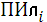  – коэффициент прироста инвестиций в основной капитал в i – м году к предыдущему году;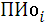 - сумма налоговой льготы, предоставленной категории налогоплательщиков в i – году.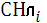 Налоговые льготы имеют положительную экономическую эффективность, если коэффициент экономической эффективности больше единицы, > 1.Показатели, используемые для оценки экономической эффективности, оформляются по форме согласно приложению № 1 к настоящей Методике.Оценка социальной эффективности предоставленной (планируемой к предоставлению) налоговой льготы.Расчет оценки социальной эффективности предоставленной (планируемой к предоставлению) налоговой льготы проводится по 6 качественным критериям:соответствие предоставленной (планируемой к предоставлению) налоговой льготы целям социально – экономического развития города Кемерово;широта охвата налоговой льготы;влияния налоговой льготы на доходы Зуйского сельского поселения;прозрачность предоставления налоговой льготы;адресность предоставления налоговой льготы;достижение цели предоставления налоговой льготы.Для каждого критерия установлены показатели веса критерия Вк и  оценки критерия Ок согласно приложению № 2 к настоящей Методике. Оценка социальной эффективности предоставленной (планируемой к предоставлению) налоговой льготы рассчитывается по формуле: ,где:- оценка социальной эффективности налоговой льготы; - показатель веса i критерия;- показатель оценки i критерия.Налоговые льготы имеют положительную социальную эффективность, если оценка социальной эффективности больше или равна единице.Приложение № 1к методике оценки эффективности предоставленных(планируемых к предоставлению)налоговых льгот по местным налогамПоказатели оценки экономической эффективности предоставленных (планируемых к предоставлению) налоговых льготРуководитель			____________________			____________		____________________	уполномоченного органа			(должность)		(подпись)			(расшифровка подписи)«____»___________20____г.Приложение 2 к методике оценкиэффективности предоставленных(планируемых к предоставлению)налоговых льгот по местным налогамПоказатели оценки социальной эффективности предоставленных (планируемых к предоставлению) налоговых льготРуководительуполномоченного органа«___»__________20____г.		___________		__________	(должность)				(подпись)			(расшифровка подписи)№п/пНаименованиеналогаСодержаниельготыВеличинапотерьбюджетагорода врезультатепримененияльготы(тыс. руб.)Поступления по налогамза год (тыс. руб.)Бюджетная эффективность налоговой льготыЭкономическая эффективность налоговой льготыСоциальная эффективность налоговой льготы12345678№п/пПоказателиГод,предшествующийотчетномуОтчетныйфинансовыйгодТекущийфинансовыйгодОчереднойфинансовыйгодПлановыйпериод(1-й год)Плановыйпериод(2-й год)123456781Инвестиции в основной капитал в Зуйском сельском поселении, тыс.руб.2Коэффициент прироста инвестиций в основной капитал в Зуйском сельском поселении3Инвестиции в основной капитал по категории налогоплательщиков, тыс.руб.4Коэффициент прироста инвестиций в основной капитал по категории налогоплательщиков5Сумма налоговой льготы, предоставленной (планируемой к предоставлению) категории налогоплательщиков, тыс. руб.Наименование критерияВкв баллахОкв баллах12341.Cсоответствие предоставленной (планируемой к предоставлению) налоговой льготы целям социально – экономического развития Зуйского сельского поселения0,2Х1.1.Налоговая льгота соответствует целям социально – экономического развития Зуйского сельского поселения11.2.Налоговая льгота не соответствует целям социально – экономического развития Зуйского сельского поселения02.Широта охвата налоговой льготы0,2Х2.1.Налоговой льготой пользуются (смогут воспользоваться) более 1000 налогоплательщиков12.2.Налоговой льготой пользуются (смогут воспользоваться) менее 1000 налогоплательщиков 03.Влияние налоговой льготы на доходы Зуйского сельского поселения0,2Х3.1.Выпадающие доходы от предоставления (в случае предоставления) налоговой льготы составляют менее 2 % от поступлений (планируемых поступлений) налога в бюджет города33.2.Выпадающие доходы от предоставления (в случае предоставления) налоговой льготы составляют от 2 % до 5 % от поступлений (планируемых поступлений) налога в бюджет поселения23.3.Выпадающие доходы от предоставления (в случае предоставления) налоговой льготы составляют от 5 % до 10 % от поступлений (планируемых поступлений) налога в бюджет поселения13.4.Выпадающие доходы от предоставления (в случае предоставления) налоговой льготы составляют более 10 % от поступлений (планируемых поступлений) налога в бюджет поселения04.Прозрачность предоставления налоговой льготы0,1Х4.1.Уполномоченному органу, осуществляющему оценку эффективности предоставленных (планируемых к предоставлению) налоговых льгот, известны все отдельные получатели льгот и суммы выпадающих доходов бюджета поселения по каждому получателю налоговой льготы24.2.Уполномоченному органу, осуществляющему оценку эффективности предоставленных (планируемых к предоставлению) налоговых льгот, известны либо отдельные получатели льгот, либо сумма выпадающих доходов бюджета поселения в результате предоставления  налоговой льготы14.3.Уполномоченному органу, осуществляющему оценку эффективности предоставленных (планируемых к предоставлению) налоговых льгот, не известны получатели льгот, нет информации о сумме выпадающих доходов бюджета поселения в результате предоставления  налоговой льготы05.Адресность предоставления налоговой льготы0,1Х5.1.Налоговой льготой не могут воспользоваться налогоплательщики, в отношении которых предоставление льготы является целесообразным, с целью минимизации налогообложения15.2.Налоговой льготой могут воспользоваться налогоплательщики, в отношении которых предоставление льготы является целесообразным, с целью минимизации налогообложения06.Достижение цели предоставления налоговой льготы0,2Х6.1.В результате предоставления налоговой льготы наблюдается (прогнозируется) улучшения положения социально  незащищенных категорий граждан, условий развития социальной инфраструктуры16.2.В результате предоставления налоговой льготы не наблюдается (не прогнозируется) улучшения положения социально незащищенных категорий граждан, условий развития социальной инфраструктуры  0